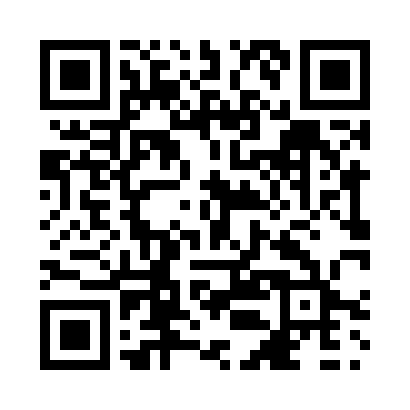 Prayer times for Allandale, New Brunswick, CanadaWed 1 May 2024 - Fri 31 May 2024High Latitude Method: Angle Based RulePrayer Calculation Method: Islamic Society of North AmericaAsar Calculation Method: HanafiPrayer times provided by https://www.salahtimes.comDateDayFajrSunriseDhuhrAsrMaghribIsha1Wed4:396:151:266:288:3810:152Thu4:376:141:266:288:3910:173Fri4:356:121:266:298:4010:184Sat4:336:111:266:308:4110:205Sun4:316:101:266:318:4310:226Mon4:296:081:266:318:4410:247Tue4:276:071:266:328:4510:268Wed4:256:051:266:338:4710:289Thu4:236:041:266:348:4810:3010Fri4:216:031:266:348:4910:3111Sat4:196:021:266:358:5010:3312Sun4:176:001:266:368:5110:3513Mon4:155:591:266:378:5310:3714Tue4:135:581:266:378:5410:3915Wed4:115:571:266:388:5510:4116Thu4:105:561:266:398:5610:4217Fri4:085:541:266:398:5710:4418Sat4:065:531:266:408:5910:4619Sun4:055:521:266:419:0010:4820Mon4:035:511:266:419:0110:5021Tue4:015:501:266:429:0210:5122Wed4:005:491:266:439:0310:5323Thu3:585:491:266:439:0410:5524Fri3:575:481:266:449:0510:5625Sat3:555:471:266:449:0610:5826Sun3:545:461:266:459:0711:0027Mon3:525:451:266:469:0811:0128Tue3:515:451:276:469:0911:0329Wed3:505:441:276:479:1011:0430Thu3:485:431:276:479:1111:0631Fri3:475:431:276:489:1211:07